Lietuvos Respublikos Seimo savaitė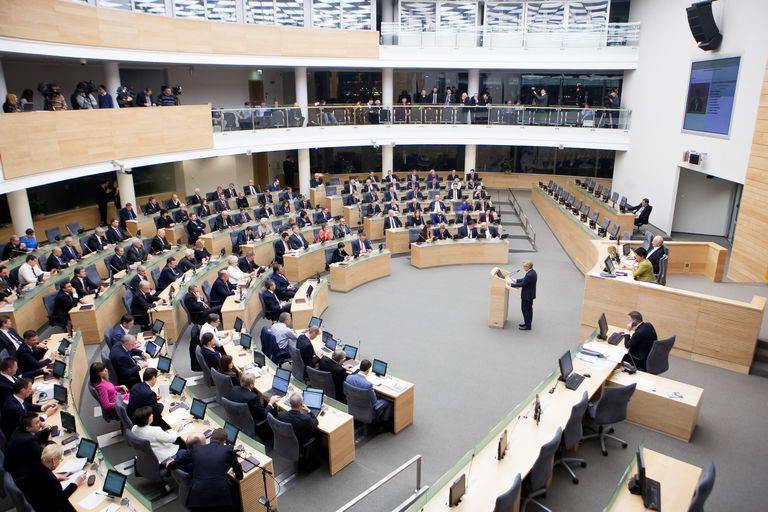 (2017-04-24–2017-04-28)Leidinį rengia Seimo posėdžių sekretoriatasSeimo Seniūnų sueigos posėdžiai vyks
balandžio 25 ir 27 dienomis 8.30 val. Lietuvos Tarybos salėje(I Seimo rūmai)PATVIRTINTALietuvos Respublikos Seimo2017 m. balandžio 20 d. posėdyje*Lietuvos Respublikos Seimo2017 m. balandžio 25 d. (antradienio) posėdžiųdarbotvarkė PATVIRTINTALietuvos Respublikos Seimo2017 m. balandžio 20 d. posėdyje*Lietuvos Respublikos Seimo2017 m. balandžio 27 d. (ketvirtadienio) posėdžiųdarbotvarkė                    Rezerviniai klausimai:1-1.Darbotvarkės tvirtinimasDarbotvarkės tvirtinimasDarbotvarkės tvirtinimasDarbotvarkės tvirtinimas10.00–10.1010.00–10.101-2.XIIP-2731(2)Lobistinės veiklos įstatymo 
Nr. VIII-1749 pakeitimo įstatymo projektasteikėjai – Seimo nariaiLobistinės veiklos įstatymo 
Nr. VIII-1749 pakeitimo įstatymo projektasteikėjai – Seimo nariaiLobistinės veiklos įstatymo 
Nr. VIII-1749 pakeitimo įstatymo projektasteikėjai – Seimo nariaipranešėjas – Povilas Urbšys (VVSK)10.10–10.50priėmimaspranešėjas – Povilas Urbšys (VVSK)10.10–10.50priėmimasregistracijos data(2) 2016-06-03TD (2) 2016-06-13svarstymo data (2) 2016-06-09registracijos data(2) 2016-06-03TD (2) 2016-06-13svarstymo data (2) 2016-06-091-3a.XIIP-3750GRViešųjų pirkimų įstatymo 
Nr. I-1491 pakeitimo įstatymo projektasViešųjų pirkimų įstatymo 
Nr. I-1491 pakeitimo įstatymo projektasViešųjų pirkimų įstatymo 
Nr. I-1491 pakeitimo įstatymo projektaspranešėja – Rasa Svetikaitė (Respublikos Prezidento vyriausioji patarėja)10.50–11.20pateikimassiūlomi komitetai:pagrindinis – EKpapildomas – ADK, VVSKsiūloma svarstyti2017-04-27pranešėja – Rasa Svetikaitė (Respublikos Prezidento vyriausioji patarėja)10.50–11.20pateikimassiūlomi komitetai:pagrindinis – EKpapildomas – ADK, VVSKsiūloma svarstyti2017-04-27registracijos data2017-04-19TDregistracijos data2017-04-19TDregistracijos data2017-04-19TD1-3b.XIIP-3751GRPirkimų, atliekamų vandentvarkos, energetikos, transporto ar pašto paslaugų srities perkančiųjų subjektų įstatymo projektasPirkimų, atliekamų vandentvarkos, energetikos, transporto ar pašto paslaugų srities perkančiųjų subjektų įstatymo projektasPirkimų, atliekamų vandentvarkos, energetikos, transporto ar pašto paslaugų srities perkančiųjų subjektų įstatymo projektaspranešėja – Rasa Svetikaitė (Respublikos Prezidento vyriausioji patarėja)pateikimassiūlomi komitetai:pagrindinis – EKpapildomas –siūloma svarstyti2017-04-27pranešėja – Rasa Svetikaitė (Respublikos Prezidento vyriausioji patarėja)pateikimassiūlomi komitetai:pagrindinis – EKpapildomas –siūloma svarstyti2017-04-27registracijos data2017-04-19TDregistracijos data2017-04-19TDregistracijos data2017-04-19TD1-3c.XIIP-3752GRCivilinio proceso kodekso 1, 80, 4232, 4233 ir 4237 straipsnių pakeitimo  įstatymo projektasCivilinio proceso kodekso 1, 80, 4232, 4233 ir 4237 straipsnių pakeitimo  įstatymo projektasCivilinio proceso kodekso 1, 80, 4232, 4233 ir 4237 straipsnių pakeitimo  įstatymo projektaspranešėja – Rasa Svetikaitė (Respublikos Prezidento vyriausioji patarėja)pateikimassiūlomi komitetai:pagrindinis – TTKpapildomas – EKsiūloma svarstyti2017-04-27pranešėja – Rasa Svetikaitė (Respublikos Prezidento vyriausioji patarėja)pateikimassiūlomi komitetai:pagrindinis – TTKpapildomas – EKsiūloma svarstyti2017-04-27registracijos data2017-04-19TDregistracijos data2017-04-19TDregistracijos data2017-04-19TD1-3d.XIIP-3753GRAdministracinių nusižengimų kodekso 184 straipsnio pakeitimo įstatymo projektasAdministracinių nusižengimų kodekso 184 straipsnio pakeitimo įstatymo projektasAdministracinių nusižengimų kodekso 184 straipsnio pakeitimo įstatymo projektaspranešėja – Rasa Svetikaitė (Respublikos Prezidento vyriausioji patarėja)pateikimassiūlomi komitetai:pagrindinis – TTKpapildomas – EKsiūloma svarstyti2017-04-27pranešėja – Rasa Svetikaitė (Respublikos Prezidento vyriausioji patarėja)pateikimassiūlomi komitetai:pagrindinis – TTKpapildomas – EKsiūloma svarstyti2017-04-27registracijos data2017-04-19TDregistracijos data2017-04-19TDregistracijos data2017-04-19TD1-3e.XIIP-3754GRViešųjų pirkimų, atliekamų gynybos ir saugumo srityje, įstatymo Nr. XI-1491 1, 2, 3, 4, 5, 9, 10, 16, 24, 25, 32, 64 straipsnių pakeitimo ir Įstatymo papildymo nauju 64 straipsniu įstatymo projektasViešųjų pirkimų, atliekamų gynybos ir saugumo srityje, įstatymo Nr. XI-1491 1, 2, 3, 4, 5, 9, 10, 16, 24, 25, 32, 64 straipsnių pakeitimo ir Įstatymo papildymo nauju 64 straipsniu įstatymo projektasViešųjų pirkimų, atliekamų gynybos ir saugumo srityje, įstatymo Nr. XI-1491 1, 2, 3, 4, 5, 9, 10, 16, 24, 25, 32, 64 straipsnių pakeitimo ir Įstatymo papildymo nauju 64 straipsniu įstatymo projektaspranešėja – Rasa Svetikaitė (Respublikos Prezidento vyriausioji patarėja)pateikimassiūlomi komitetai:pagrindinis – EKpapildomas –siūloma svarstyti2017-04-27pranešėja – Rasa Svetikaitė (Respublikos Prezidento vyriausioji patarėja)pateikimassiūlomi komitetai:pagrindinis – EKpapildomas –siūloma svarstyti2017-04-27registracijos data2017-04-19TDregistracijos data2017-04-19TDregistracijos data2017-04-19TD1-3f.XIIP-3755GRPaslaugų įstatymo 
Nr. XI-570 3 priedo pakeitimo įstatymo projektasPaslaugų įstatymo 
Nr. XI-570 3 priedo pakeitimo įstatymo projektasPaslaugų įstatymo 
Nr. XI-570 3 priedo pakeitimo įstatymo projektaspranešėja – Rasa Svetikaitė (Respublikos Prezidento vyriausioji patarėja)pateikimassiūlomi komitetai:pagrindinis – EKpapildomas –siūloma svarstyti2017-04-27pranešėja – Rasa Svetikaitė (Respublikos Prezidento vyriausioji patarėja)pateikimassiūlomi komitetai:pagrindinis – EKpapildomas –siūloma svarstyti2017-04-27registracijos data2017-04-19TDregistracijos data2017-04-19TDregistracijos data2017-04-19TD1-3g.XIIP-3758GRValstybės ir savivaldybės įmonių įstatymo Nr. I-722 17 straipsnio pakeitimo įstatymo projektasValstybės ir savivaldybės įmonių įstatymo Nr. I-722 17 straipsnio pakeitimo įstatymo projektasValstybės ir savivaldybės įmonių įstatymo Nr. I-722 17 straipsnio pakeitimo įstatymo projektaspranešėja – Rasa Svetikaitė (Respublikos Prezidento vyriausioji patarėja)pateikimassiūlomi komitetai:pagrindinis – EKpapildomas –siūloma svarstyti2017-04-27pranešėja – Rasa Svetikaitė (Respublikos Prezidento vyriausioji patarėja)pateikimassiūlomi komitetai:pagrindinis – EKpapildomas –siūloma svarstyti2017-04-27registracijos data2017-04-19TDregistracijos data2017-04-19TDregistracijos data2017-04-19TD1-3h.XIIP-3760GRInvesticijų įstatymo 
Nr. VIII-1312 151 ir 152 straipsnių pakeitimo įstatymo projektasInvesticijų įstatymo 
Nr. VIII-1312 151 ir 152 straipsnių pakeitimo įstatymo projektasInvesticijų įstatymo 
Nr. VIII-1312 151 ir 152 straipsnių pakeitimo įstatymo projektaspranešėja – Rasa Svetikaitė (Respublikos Prezidento vyriausioji patarėja)pateikimassiūlomi komitetai:pagrindinis – EKpapildomas –siūloma svarstyti2017-04-27pranešėja – Rasa Svetikaitė (Respublikos Prezidento vyriausioji patarėja)pateikimassiūlomi komitetai:pagrindinis – EKpapildomas –siūloma svarstyti2017-04-27registracijos data2017-04-19TDregistracijos data2017-04-19TDregistracijos data2017-04-19TD1-3i.XIIP-3761GRŠilumos ūkio įstatymo 
Nr. IX-1565 37 straipsnio pakeitimo įstatymo projektasŠilumos ūkio įstatymo 
Nr. IX-1565 37 straipsnio pakeitimo įstatymo projektasŠilumos ūkio įstatymo 
Nr. IX-1565 37 straipsnio pakeitimo įstatymo projektaspranešėja – Rasa Svetikaitė (Respublikos Prezidento vyriausioji patarėja)pateikimassiūlomi komitetai:pagrindinis – EKpapildomas –siūloma svarstyti2017-04-27pranešėja – Rasa Svetikaitė (Respublikos Prezidento vyriausioji patarėja)pateikimassiūlomi komitetai:pagrindinis – EKpapildomas –siūloma svarstyti2017-04-27registracijos data2017-04-19TDregistracijos data2017-04-19TDregistracijos data2017-04-19TD1-3j.XIIP-3763GRStatybos įstatymo Nr. I-1240 14 straipsnio pakeitimo įstatymo projektasStatybos įstatymo Nr. I-1240 14 straipsnio pakeitimo įstatymo projektasStatybos įstatymo Nr. I-1240 14 straipsnio pakeitimo įstatymo projektaspranešėja – Rasa Svetikaitė (Respublikos Prezidento vyriausioji patarėja)pateikimassiūlomi komitetai:pagrindinis – EKpapildomas –siūloma svarstyti2017-04-27pranešėja – Rasa Svetikaitė (Respublikos Prezidento vyriausioji patarėja)pateikimassiūlomi komitetai:pagrindinis – EKpapildomas –siūloma svarstyti2017-04-27registracijos data2017-04-19TDregistracijos data2017-04-19TDregistracijos data2017-04-19TD1-3k.XIIP-3764GRSaugomų teritorijų įstatymo Nr. I-301 28 straipsnio pakeitimo įstatymo projektasSaugomų teritorijų įstatymo Nr. I-301 28 straipsnio pakeitimo įstatymo projektasSaugomų teritorijų įstatymo Nr. I-301 28 straipsnio pakeitimo įstatymo projektaspranešėja – Rasa Svetikaitė (Respublikos Prezidento vyriausioji patarėja)pateikimassiūlomi komitetai:pagrindinis – EKpapildomas –siūloma svarstyti2017-04-27pranešėja – Rasa Svetikaitė (Respublikos Prezidento vyriausioji patarėja)pateikimassiūlomi komitetai:pagrindinis – EKpapildomas –siūloma svarstyti2017-04-27registracijos data2017-04-19TDregistracijos data2017-04-19TDregistracijos data2017-04-19TD1-4.XIIIP-263(2)Įstatymo „Dėl susitarimo, kuriuo steigiama Europos Sąjungos bei jos valstybių narių ir Centrinės Amerikos asociacija, ratifikavimo“ projektas teikėjas – LRP / Linas Antanas Linkevičius (ministras)Įstatymo „Dėl susitarimo, kuriuo steigiama Europos Sąjungos bei jos valstybių narių ir Centrinės Amerikos asociacija, ratifikavimo“ projektas teikėjas – LRP / Linas Antanas Linkevičius (ministras)Įstatymo „Dėl susitarimo, kuriuo steigiama Europos Sąjungos bei jos valstybių narių ir Centrinės Amerikos asociacija, ratifikavimo“ projektas teikėjas – LRP / Linas Antanas Linkevičius (ministras)pranešėjas – Egidijus Vareikis (URK)11.20–11.25svarstymas ir priėmimaspranešėjas – Egidijus Vareikis (URK)11.20–11.25svarstymas ir priėmimaspateikimo data2017-03-21URK (2) 2017-04-19pateikimo data2017-03-21URK (2) 2017-04-191-5.XIIIP-394(2)Įstatymo „Dėl Lietuvos Respublikos Vyriausybės ir Moldovos Respublikos Vyriausybės susitarimo dėl bendradarbiavimo ir abipusės pagalbos ekstremaliųjų situacijų prevencijos ir likvidavimo srityje ratifikavimo“ projektasteikėjas – LRP / Eimutis Misiūnas (ministras)Įstatymo „Dėl Lietuvos Respublikos Vyriausybės ir Moldovos Respublikos Vyriausybės susitarimo dėl bendradarbiavimo ir abipusės pagalbos ekstremaliųjų situacijų prevencijos ir likvidavimo srityje ratifikavimo“ projektasteikėjas – LRP / Eimutis Misiūnas (ministras)Įstatymo „Dėl Lietuvos Respublikos Vyriausybės ir Moldovos Respublikos Vyriausybės susitarimo dėl bendradarbiavimo ir abipusės pagalbos ekstremaliųjų situacijų prevencijos ir likvidavimo srityje ratifikavimo“ projektasteikėjas – LRP / Eimutis Misiūnas (ministras)pranešėjai – Rūta Miliūtė (URK), Vytautas Bakas (NSGK)11.25–11.30svarstymas ir priėmimaspranešėjai – Rūta Miliūtė (URK), Vytautas Bakas (NSGK)11.25–11.30svarstymas ir priėmimaspateikimo data2017-03-21URK (2) 2017-04-19pateikimo data2017-03-21URK (2) 2017-04-191-6.XIIIP-384(2)Įstatymo „Dėl Estijos Respublikos Vyriausybės, Latvijos Respublikos Vyriausybės ir Lietuvos Respublikos Vyriausybės protokolo dėl Baltijos gynybos koledžo ir jo personalo statuso pakeitimo protokolo ratifikavimo“ projektasteikėjas – LRP / Raimundas Karoblis (ministras)Įstatymo „Dėl Estijos Respublikos Vyriausybės, Latvijos Respublikos Vyriausybės ir Lietuvos Respublikos Vyriausybės protokolo dėl Baltijos gynybos koledžo ir jo personalo statuso pakeitimo protokolo ratifikavimo“ projektasteikėjas – LRP / Raimundas Karoblis (ministras)Įstatymo „Dėl Estijos Respublikos Vyriausybės, Latvijos Respublikos Vyriausybės ir Lietuvos Respublikos Vyriausybės protokolo dėl Baltijos gynybos koledžo ir jo personalo statuso pakeitimo protokolo ratifikavimo“ projektasteikėjas – LRP / Raimundas Karoblis (ministras)pranešėjai – Aušrinė Armonaitė (URK), Vytautas Bakas (NSGK)11.30–11.35svarstymas ir priėmimaspranešėjai – Aušrinė Armonaitė (URK), Vytautas Bakas (NSGK)11.30–11.35svarstymas ir priėmimaspateikimo data2017-03-23URK (2) 2017-04-19pateikimo data2017-03-23URK (2) 2017-04-191-7.XIIIP-459Įstatymo „Dėl 1979 metų Tolimų tarpvalstybinių oro teršalų pernašų konvencijos 1998 metų Protokolo dėl sunkiųjų metalų pakeitimų ratifikavimo“ projektasteikėjas – LRP / Kęstutis Navickas (ministras)Įstatymo „Dėl 1979 metų Tolimų tarpvalstybinių oro teršalų pernašų konvencijos 1998 metų Protokolo dėl sunkiųjų metalų pakeitimų ratifikavimo“ projektasteikėjas – LRP / Kęstutis Navickas (ministras)Įstatymo „Dėl 1979 metų Tolimų tarpvalstybinių oro teršalų pernašų konvencijos 1998 metų Protokolo dėl sunkiųjų metalų pakeitimų ratifikavimo“ projektasteikėjas – LRP / Kęstutis Navickas (ministras)pranešėjai – URK, Kęstutis Bacvinka (AAK)11.35–11.40svarstymas ir priėmimaspranešėjai – URK, Kęstutis Bacvinka (AAK)11.35–11.40svarstymas ir priėmimaspateikimo data2017-03-23URKpateikimo data2017-03-23URK1-8.XIIIP-460Įstatymo „Dėl 1979 metų Tolimų tarpvalstybinių oro teršalų pernašų konvencijos 1998 metų Protokolo dėl patvariųjų organinių teršalų pakeitimų ratifikavimo“ projektasĮstatymo „Dėl 1979 metų Tolimų tarpvalstybinių oro teršalų pernašų konvencijos 1998 metų Protokolo dėl patvariųjų organinių teršalų pakeitimų ratifikavimo“ projektasĮstatymo „Dėl 1979 metų Tolimų tarpvalstybinių oro teršalų pernašų konvencijos 1998 metų Protokolo dėl patvariųjų organinių teršalų pakeitimų ratifikavimo“ projektaspranešėjai – URK, Kęstutis Bacvinka (AAK)11.40–11.45svarstymas ir priėmimaspranešėjai – URK, Kęstutis Bacvinka (AAK)11.40–11.45svarstymas ir priėmimaspateikimo data2017-03-23URKpateikimo data2017-03-23URK1-9.XIIIP-90(2) ESAplinkos oro apsaugos įstatymo Nr. VIII-1392 1 ir 2 straipsnių pakeitimo ir Įstatymo papildymo priedu įstatymo projektasteikėjas – LRV / Kęstutis Navickas (ministras)Aplinkos oro apsaugos įstatymo Nr. VIII-1392 1 ir 2 straipsnių pakeitimo ir Įstatymo papildymo priedu įstatymo projektasteikėjas – LRV / Kęstutis Navickas (ministras)Aplinkos oro apsaugos įstatymo Nr. VIII-1392 1 ir 2 straipsnių pakeitimo ir Įstatymo papildymo priedu įstatymo projektasteikėjas – LRV / Kęstutis Navickas (ministras)pranešėjai – Kęstutis Mažeika (AAK), Guoda Burokienė (VVSK)11.45–12.00svarstymaspranešėjai – Kęstutis Mažeika (AAK), Guoda Burokienė (VVSK)11.45–12.00svarstymaspateikimo data2017-03-16AAK (2) 2017-04-20pateikimo data2017-03-16AAK (2) 2017-04-201-10.XIIP-4430 (3)Mokesčio už aplinkos teršimą įstatymo Nr. VIII-1183 5 straipsnio pakeitimo įstatymo projektasteikėjas – Andrius Palionis/ 47 SNMokesčio už aplinkos teršimą įstatymo Nr. VIII-1183 5 straipsnio pakeitimo įstatymo projektasteikėjas – Andrius Palionis/ 47 SNMokesčio už aplinkos teršimą įstatymo Nr. VIII-1183 5 straipsnio pakeitimo įstatymo projektasteikėjas – Andrius Palionis/ 47 SNpranešėjas – Viktoras Rinkevičius (BFK), Kęstutis Mažeika (AAK)12.00–12.15svarstymas(taikoma skubos tvarka)pranešėjas – Viktoras Rinkevičius (BFK), Kęstutis Mažeika (AAK)12.00–12.15svarstymas(taikoma skubos tvarka)pateikimo data(2) 2016-10-11BFK (3) 2017-04-20pateikimo data(2) 2016-10-11BFK (3) 2017-04-201-11a.XIIP-4481ESEuropos politinių partijų ir Europos politinių fondų įstatymo projektasteikėjas – LRV / teisingumo ministrasEuropos politinių partijų ir Europos politinių fondų įstatymo projektasteikėjas – LRV / teisingumo ministrasEuropos politinių partijų ir Europos politinių fondų įstatymo projektasteikėjas – LRV / teisingumo ministraspranešėjas – Kęstutis Masiulis (VVSK)12.15–12.20svarstymaspranešėjas – Kęstutis Masiulis (VVSK)12.15–12.20svarstymaspateikimo data2017-03-14VVSK 2017-04-20 grąžinti iniciatoriams tobulintipateikimo data2017-03-14VVSK 2017-04-20 grąžinti iniciatoriams tobulinti1-11b.XIIP-4482ESPolitinių partijų įstatymo Nr. I-606 1 straipsnio pakeitimo įstatymo projektasPolitinių partijų įstatymo Nr. I-606 1 straipsnio pakeitimo įstatymo projektasPolitinių partijų įstatymo Nr. I-606 1 straipsnio pakeitimo įstatymo projektaspranešėjas – Kęstutis Masiulis (VVSK)svarstymaspranešėjas – Kęstutis Masiulis (VVSK)svarstymaspateikimo data2017-03-14VVSK 2017-04-20 grąžinti iniciatoriams tobulintipateikimo data2017-03-14VVSK 2017-04-20 grąžinti iniciatoriams tobulinti1-12.XIIP-4696Valstybės tarnybos įstatymo 
Nr. VIII-1316 29 straipsnio pakeitimo įstatymo projektasteikėjas – Vitalijus Gailius / 8 SN / 29 SNValstybės tarnybos įstatymo 
Nr. VIII-1316 29 straipsnio pakeitimo įstatymo projektasteikėjas – Vitalijus Gailius / 8 SN / 29 SNValstybės tarnybos įstatymo 
Nr. VIII-1316 29 straipsnio pakeitimo įstatymo projektasteikėjas – Vitalijus Gailius / 8 SN / 29 SNpranešėjas – Zenonas Streikus (VVSK)12.20–12.25svarstymaspranešėjas – Zenonas Streikus (VVSK)12.20–12.25svarstymaspateikimo data2017-03-30VVSK 2017-04-20 grąžinti iniciatoriams tobulintipateikimo data2017-03-30VVSK 2017-04-20 grąžinti iniciatoriams tobulinti1-13.XIIP-3294(3)Biudžetinių įstaigų įstatymo 
Nr. I-1113 1 ir 9 straipsnių pakeitimo ir Įstatymo papildymo 91 straipsniu įstatymo projektas teikėjas – LRV / Linas Kukuraitis (ministras)Biudžetinių įstaigų įstatymo 
Nr. I-1113 1 ir 9 straipsnių pakeitimo ir Įstatymo papildymo 91 straipsniu įstatymo projektas teikėjas – LRV / Linas Kukuraitis (ministras)Biudžetinių įstaigų įstatymo 
Nr. I-1113 1 ir 9 straipsnių pakeitimo ir Įstatymo papildymo 91 straipsniu įstatymo projektas teikėjas – LRV / Linas Kukuraitis (ministras)pranešėjas – Gediminas Vasiliauskas (SRDK)12.25–12.30svarstymo tęsinyspranešėjas – Gediminas Vasiliauskas (SRDK)12.25–12.30svarstymo tęsinyssvarstymo data2017-04-20 pertrauka iki kito posėdžiosvarstymo data2017-04-20 pertrauka iki kito posėdžiosvarstymo data2017-04-20 pertrauka iki kito posėdžio1-14.XIIIP-495(2) ESBaudžiamojo proceso kodekso 8, 711 ir 80 straipsnių pakeitimo įstatymo projektas teikėjas – LRV / Milda Vainiutė (ministrė)Baudžiamojo proceso kodekso 8, 711 ir 80 straipsnių pakeitimo įstatymo projektas teikėjas – LRV / Milda Vainiutė (ministrė)Baudžiamojo proceso kodekso 8, 711 ir 80 straipsnių pakeitimo įstatymo projektas teikėjas – LRV / Milda Vainiutė (ministrė)pranešėjas – Rimas Andrikis (TTK)12.30–12.45svarstymas(taikoma skubos tvarka)pranešėjas – Rimas Andrikis (TTK)12.30–12.45svarstymas(taikoma skubos tvarka)pateikimo data2017-03-28TTK (2) 2017-04-21pateikimo data2017-03-28TTK (2) 2017-04-211-15.XIP-3568(2)Baudžiamojo kodekso papildymo 1431 ir 1432 straipsniaisteikėjai – Seimo nariaiBaudžiamojo kodekso papildymo 1431 ir 1432 straipsniaisteikėjai – Seimo nariaiBaudžiamojo kodekso papildymo 1431 ir 1432 straipsniaisteikėjai – Seimo nariaipranešėjas – Vitalijus Gailius (TTK)12.45–12.50svarstymaspranešėjas – Vitalijus Gailius (TTK)12.45–12.50svarstymaspateikimo data(2) 2014-06-03TTK (2) 2017-04-21 atmestipateikimo data(2) 2014-06-03TTK (2) 2017-04-21 atmesti1-16.XIIP-4360(2)Baudžiamojo kodekso 2504, 2505, 2521 straipsnių pakeitimo ir Kodekso papildymo 2506 straipsniu įstatymo projektasteikėjas – LRV / teisingumo ministrasBaudžiamojo kodekso 2504, 2505, 2521 straipsnių pakeitimo ir Kodekso papildymo 2506 straipsniu įstatymo projektasteikėjas – LRV / teisingumo ministrasBaudžiamojo kodekso 2504, 2505, 2521 straipsnių pakeitimo ir Kodekso papildymo 2506 straipsniu įstatymo projektasteikėjas – LRV / teisingumo ministraspranešėjas – Julius Sabatauskas (TTK)12.50–13.00svarstymaspranešėjas – Julius Sabatauskas (TTK)12.50–13.00svarstymaspateikimo data2016-05-17TTK (2) 2017-04-06pateikimo data2016-05-17TTK (2) 2017-04-061-17.XIIP-4575(2)Baudžiamojo kodekso 169, 170 ir 1711 straipsnių pakeitimo įstatymo projektas teikėjas – LRV / teisingumo ministrasBaudžiamojo kodekso 169, 170 ir 1711 straipsnių pakeitimo įstatymo projektas teikėjas – LRV / teisingumo ministrasBaudžiamojo kodekso 169, 170 ir 1711 straipsnių pakeitimo įstatymo projektas teikėjas – LRV / teisingumo ministraspranešėjai – Julius Sabatauskas (TTK), Rokas Žilinskas (ŽTK)13.00–13.10svarstymaspranešėjai – Julius Sabatauskas (TTK), Rokas Žilinskas (ŽTK)13.00–13.10svarstymaspateikimo data2017-03-14TTK (2) 2017-03-29pateikimo data2017-03-14TTK (2) 2017-03-291-18XIIP-4601(2)Patentų įstatymo Nr. I-372 2, 51, 79 straipsnių, priedo pakeitimo ir Įstatymo papildymo dvyliktuoju skirsniu įstatymo projektasteikėjas – LRV / teisingumo ministrasPatentų įstatymo Nr. I-372 2, 51, 79 straipsnių, priedo pakeitimo ir Įstatymo papildymo dvyliktuoju skirsniu įstatymo projektasteikėjas – LRV / teisingumo ministrasPatentų įstatymo Nr. I-372 2, 51, 79 straipsnių, priedo pakeitimo ir Įstatymo papildymo dvyliktuoju skirsniu įstatymo projektasteikėjas – LRV / teisingumo ministraspranešėjas – Julius Sabatauskas (TTK)13.10–13.20svarstymaspranešėjas – Julius Sabatauskas (TTK)13.10–13.20svarstymaspateikimo data2017-03-14TTK (2) 2017-04-06pateikimo data2017-03-14TTK (2) 2017-04-061-19.XIIP-3354Saugaus eismo automobilių keliais įstatymo Nr. VIII-2043 2 ir 10 straipsnių pakeitimo įstatymo projektasteikėjas – Jurgis Razma/ 29 SNSaugaus eismo automobilių keliais įstatymo Nr. VIII-2043 2 ir 10 straipsnių pakeitimo įstatymo projektasteikėjas – Jurgis Razma/ 29 SNSaugaus eismo automobilių keliais įstatymo Nr. VIII-2043 2 ir 10 straipsnių pakeitimo įstatymo projektasteikėjas – Jurgis Razma/ 29 SNpranešėjas – Julius Sabatauskas (TTK)13.20–13.25svarstymaspranešėjas – Julius Sabatauskas (TTK)13.20–13.25svarstymaspateikimo data2015-09-24TTK 2016-03-31 grąžinti iniciatoriams tobulintipateikimo data2015-09-24TTK 2016-03-31 grąžinti iniciatoriams tobulinti1-20.XIIP-3663Saugaus eismo automobilių keliais įstatymo Nr. VIII-2043 22 straipsnio pakeitimo įstatymo projektasteikėjai – Seimo nariaiSaugaus eismo automobilių keliais įstatymo Nr. VIII-2043 22 straipsnio pakeitimo įstatymo projektasteikėjai – Seimo nariaiSaugaus eismo automobilių keliais įstatymo Nr. VIII-2043 22 straipsnio pakeitimo įstatymo projektasteikėjai – Seimo nariaipranešėjas – Julius Sabatauskas (TTK)13.25–13.30svarstymaspranešėjas – Julius Sabatauskas (TTK)13.25–13.30svarstymaspateikimo data2015-11-05TTK 2016-05-05 atmestipateikimo data2015-11-05TTK 2016-05-05 atmesti1-21.XIIP-3447(2)Saugaus eismo automobilių keliais įstatymo Nr. VIII-2043 22 straipsnio pakeitimo įstatymo projektasteikėjas – LRV / Vidaus reikalų ministrasSaugaus eismo automobilių keliais įstatymo Nr. VIII-2043 22 straipsnio pakeitimo įstatymo projektasteikėjas – LRV / Vidaus reikalų ministrasSaugaus eismo automobilių keliais įstatymo Nr. VIII-2043 22 straipsnio pakeitimo įstatymo projektasteikėjas – LRV / Vidaus reikalų ministraspranešėjas – Julius Sabatauskas (TTK)13.30–13.45svarstymaspranešėjas – Julius Sabatauskas (TTK)13.30–13.45svarstymasregistracijos data2016-06-02TTK (2) 2017-04-07registracijos data2016-06-02TTK (2) 2017-04-071-22.XIIIP-304(2)Tabako, tabako gaminių ir su jais susijusių gaminių kontrolės įstatymo Nr. I-1143 5 ir 14 straipsnių pakeitimo įstatymo projektasteikėjas – LRV / Mindaugas Sinkevičius (ministras)Tabako, tabako gaminių ir su jais susijusių gaminių kontrolės įstatymo Nr. I-1143 5 ir 14 straipsnių pakeitimo įstatymo projektasteikėjas – LRV / Mindaugas Sinkevičius (ministras)Tabako, tabako gaminių ir su jais susijusių gaminių kontrolės įstatymo Nr. I-1143 5 ir 14 straipsnių pakeitimo įstatymo projektasteikėjas – LRV / Mindaugas Sinkevičius (ministras)pranešėjas – Raimundas Martinėlis (EK)13.45–14.00svarstymaspranešėjas – Raimundas Martinėlis (EK)13.45–14.00svarstymaspateikimo data2017-03-28EK (2) 2017-04-13pateikimo data2017-03-28EK (2) 2017-04-13                     PERTRAUKA                     PERTRAUKA                     PERTRAUKA                     PERTRAUKA                     PERTRAUKA    14.00-15.00    14.00-15.00    14.00-15.00    14.00-15.002-1.Vyriausybės pusvalandisVyriausybės pusvalandisVyriausybės pusvalandisVyriausybės pusvalandis15.00–15.3015.00–15.302-2.XIIIP-350Seimo rezoliucijos „Dėl Tado Kosciuškos 200-ųjų mirties metinių“ projektasSeimo rezoliucijos „Dėl Tado Kosciuškos 200-ųjų mirties metinių“ projektasSeimo rezoliucijos „Dėl Tado Kosciuškos 200-ųjų mirties metinių“ projektaspranešėjas – Linas Antanas Linkevičius/3SN15.30–16.00pateikimas, svarstymas ir priėmimaspranešėjas – Linas Antanas Linkevičius/3SN15.30–16.00pateikimas, svarstymas ir priėmimasregistracijos data2017-02-08registracijos data2017-02-082-3.XIIIP-554ESAdministracinių nusižengimų kodekso 250, 303, 312, 589 straipsnių pakeitimo, Kodekso papildymo 2361, 2431, 3041, 3042 straipsniais ir Kodekso priedo papildymo įstatymo projektasAdministracinių nusižengimų kodekso 250, 303, 312, 589 straipsnių pakeitimo, Kodekso papildymo 2361, 2431, 3041, 3042 straipsniais ir Kodekso priedo papildymo įstatymo projektasAdministracinių nusižengimų kodekso 250, 303, 312, 589 straipsnių pakeitimo, Kodekso papildymo 2361, 2431, 3041, 3042 straipsniais ir Kodekso priedo papildymo įstatymo projektaspranešėjas – Kęstutis Navickas (ministras)16.00–16.15pateikimassiūlomi komitetai:pagrindinis – TTKpapildomas – siūloma svarstyti2017-06-08pranešėjas – Kęstutis Navickas (ministras)16.00–16.15pateikimassiūlomi komitetai:pagrindinis – TTKpapildomas – siūloma svarstyti2017-06-08registracijos data2017-04-14TD registracijos data2017-04-14TD 2-4.XIIIP-498Administracinių nusižengimų kodekso 123 ir 589 straipsnio pakeitimo ir Kodekso papildymo 1231 straipsniu įstatymo projektasAdministracinių nusižengimų kodekso 123 ir 589 straipsnio pakeitimo ir Kodekso papildymo 1231 straipsniu įstatymo projektasAdministracinių nusižengimų kodekso 123 ir 589 straipsnio pakeitimo ir Kodekso papildymo 1231 straipsniu įstatymo projektaspranešėjas – Mantas Adomėnas (Gabrielius Landsbergis)16.15–16.25pateikimassiūlomi komitetai:pagrindinis – TTKpapildomas – siūloma svarstyti2017-06-08pranešėjas – Mantas Adomėnas (Gabrielius Landsbergis)16.15–16.25pateikimassiūlomi komitetai:pagrindinis – TTKpapildomas – siūloma svarstyti2017-06-08registracijos data2017-03-24TD 2017-04-03ETD 2017-03-31Įstatymas buvo pakeistas 2016-12-15, todėl projektą turi teikti ne mažiau kaip 29 Seimo nariairegistracijos data2017-03-24TD 2017-04-03ETD 2017-03-31Įstatymas buvo pakeistas 2016-12-15, todėl projektą turi teikti ne mažiau kaip 29 Seimo nariai2-5a.XIIIP-279Kriminalinės žvalgybos įstatymo Nr. XI-2234 5, 19 straipsnių, penktojo skirsnio pavadinimo pakeitimo ir Įstatymo papildymo 191 straipsniu įstatymo projektasKriminalinės žvalgybos įstatymo Nr. XI-2234 5, 19 straipsnių, penktojo skirsnio pavadinimo pakeitimo ir Įstatymo papildymo 191 straipsniu įstatymo projektasKriminalinės žvalgybos įstatymo Nr. XI-2234 5, 19 straipsnių, penktojo skirsnio pavadinimo pakeitimo ir Įstatymo papildymo 191 straipsniu įstatymo projektaspranešėjas – Julius Sabatauskas (darbo gr.)16.25–16.50pateikimassiūlomi komitetai:pagrindinis –NSGKpapildomas – TTKsiūloma svarstytipranešėjas – Julius Sabatauskas (darbo gr.)16.25–16.50pateikimassiūlomi komitetai:pagrindinis –NSGKpapildomas – TTKsiūloma svarstytiregistracijos data2017-01-05TD 2017-01-20ETD 2017-01-20registracijos data2017-01-05TD 2017-01-20ETD 2017-01-202-5b.XIIIP-280Korupcijos prevencijos įstatymo Nr. IX-904 9 straipsnio pakeitimo įstatymo projektasKorupcijos prevencijos įstatymo Nr. IX-904 9 straipsnio pakeitimo įstatymo projektasKorupcijos prevencijos įstatymo Nr. IX-904 9 straipsnio pakeitimo įstatymo projektaspranešėjas – Julius Sabatauskas (darbo gr.)pateikimassiūlomi komitetai:pagrindinis –NSGKpapildomas – TTKsiūloma svarstytipranešėjas – Julius Sabatauskas (darbo gr.)pateikimassiūlomi komitetai:pagrindinis –NSGKpapildomas – TTKsiūloma svarstytiregistracijos data2017-01-05TD 2017-01-20ETD 2017-01-20Įstatymas buvo pakeistas 2016-11-08, todėl projektą turi teikti ne mažiau kaip 29 Seimo nariairegistracijos data2017-01-05TD 2017-01-20ETD 2017-01-20Įstatymas buvo pakeistas 2016-11-08, todėl projektą turi teikti ne mažiau kaip 29 Seimo nariai2-6a.XIIP-4842Kriminalinės žvalgybos įstatymo Nr. XI-2234 2 straipsnio pakeitimo įstatymo projektasKriminalinės žvalgybos įstatymo Nr. XI-2234 2 straipsnio pakeitimo įstatymo projektasKriminalinės žvalgybos įstatymo Nr. XI-2234 2 straipsnio pakeitimo įstatymo projektaspranešėjas – Juozas Olekas16.50–17.05pateikimassiūlomi komitetai:pagrindinis –NSGKpapildomas – TTKsiūloma svarstytipranešėjas – Juozas Olekas16.50–17.05pateikimassiūlomi komitetai:pagrindinis –NSGKpapildomas – TTKsiūloma svarstytiregistracijos data2016-11-04TD 2016-11-10ETD 2016-11-17registracijos data2016-11-04TD 2016-11-10ETD 2016-11-172-6b.XIIP-4843Karo policijos įstatymo 
Nr. VIII-911 10 straipsnio pakeitimo įstatymo projektasKaro policijos įstatymo 
Nr. VIII-911 10 straipsnio pakeitimo įstatymo projektasKaro policijos įstatymo 
Nr. VIII-911 10 straipsnio pakeitimo įstatymo projektaspranešėjas – Juozas Olekaspateikimassiūlomi komitetai:pagrindinis –NSGKpapildomas – TTKsiūloma svarstytipranešėjas – Juozas Olekaspateikimassiūlomi komitetai:pagrindinis –NSGKpapildomas – TTKsiūloma svarstytiregistracijos data2016-11-04TD 2016-11-10ETD 2016-11-17registracijos data2016-11-04TD 2016-11-10ETD 2016-11-172-7a.XIIIP-524Seimo nutarimo „Dėl Lietuvos Respublikos Seimo 2017 m. kovo 16 d. nutarimo Nr. XIII-226 „Dėl Lietuvos Respublikos Seimo II (pavasario) sesijos darbų programos“ pakeitimo“ projektasSeimo nutarimo „Dėl Lietuvos Respublikos Seimo 2017 m. kovo 16 d. nutarimo Nr. XIII-226 „Dėl Lietuvos Respublikos Seimo II (pavasario) sesijos darbų programos“ pakeitimo“ projektasSeimo nutarimo „Dėl Lietuvos Respublikos Seimo 2017 m. kovo 16 d. nutarimo Nr. XIII-226 „Dėl Lietuvos Respublikos Seimo II (pavasario) sesijos darbų programos“ pakeitimo“ projektaspranešėjas – Dainius Gaižauskas (Vytautas Bakas)17.05–17.20pateikimas, svarstymas ir priėmimaspranešėjas – Dainius Gaižauskas (Vytautas Bakas)17.05–17.20pateikimas, svarstymas ir priėmimasregistracijos data2017-03-31TD 2017-04-03registracijos data2017-03-31TD 2017-04-032-7b.XIIIP-519Kriminalinės žvalgybos įstatymo Nr. XI-2234 19 straipsnio pakeitimo įstatymo projektasKriminalinės žvalgybos įstatymo Nr. XI-2234 19 straipsnio pakeitimo įstatymo projektasKriminalinės žvalgybos įstatymo Nr. XI-2234 19 straipsnio pakeitimo įstatymo projektaspranešėjas – Dainius Gaižauskas / 18 SNpateikimassiūlomi komitetai:pagrindinis –NSGKpapildomas – TTKsiūloma svarstyti2017-06-27pranešėjas – Dainius Gaižauskas / 18 SNpateikimassiūlomi komitetai:pagrindinis –NSGKpapildomas – TTKsiūloma svarstyti2017-06-27registracijos data2017-03-30TD 2017-04-05ETD 2017-04-14nėra įrašytas į II (pavasario) Seimo sesijos darbų programąregistracijos data2017-03-30TD 2017-04-05ETD 2017-04-14nėra įrašytas į II (pavasario) Seimo sesijos darbų programą2-8aXIIIP-577Seimo nutarimo „Dėl Lietuvos Respublikos Seimo 2017 m. kovo 16 d. nutarimo Nr. XIII-226 „Dėl Lietuvos Respublikos Seimo II (pavasario) sesijos darbų programos“ pakeitimo“ projektasSeimo nutarimo „Dėl Lietuvos Respublikos Seimo 2017 m. kovo 16 d. nutarimo Nr. XIII-226 „Dėl Lietuvos Respublikos Seimo II (pavasario) sesijos darbų programos“ pakeitimo“ projektasSeimo nutarimo „Dėl Lietuvos Respublikos Seimo 2017 m. kovo 16 d. nutarimo Nr. XIII-226 „Dėl Lietuvos Respublikos Seimo II (pavasario) sesijos darbų programos“ pakeitimo“ projektaspranešėjas – Tomas Tomilinas17.20–17.35pateikimas, svarstymas ir priėmimaspranešėjas – Tomas Tomilinas17.20–17.35pateikimas, svarstymas ir priėmimasregistracijos data2017-04-20TD registracijos data2017-04-20TD 2-8b.XIIIP-543Aplinkos oro apsaugos įstatymo Nr. VIII-1392 2, 3, 4, 10 straipsnių ir priedo pakeitimo įstatymo projektasAplinkos oro apsaugos įstatymo Nr. VIII-1392 2, 3, 4, 10 straipsnių ir priedo pakeitimo įstatymo projektasAplinkos oro apsaugos įstatymo Nr. VIII-1392 2, 3, 4, 10 straipsnių ir priedo pakeitimo įstatymo projektaspranešėjas – Tomas Tomilinaspateikimassiūlomi komitetai:pagrindinis – papildomas – siūloma svarstytipranešėjas – Tomas Tomilinaspateikimassiūlomi komitetai:pagrindinis – papildomas – siūloma svarstytiregistracijos data2017-04-05TD 2017-04-12ETD 2017-04-19nėra įrašytas į II (pavasario) Seimo sesijos darbų programąregistracijos data2017-04-05TD 2017-04-12ETD 2017-04-19nėra įrašytas į II (pavasario) Seimo sesijos darbų programą2-9a.XIIIP-Seimo nutarimo „Dėl Lietuvos Respublikos Seimo 2017 m. kovo 16 d. nutarimo Nr. XIII-226 „Dėl Lietuvos Respublikos Seimo II (pavasario) sesijos darbų programos“ pakeitimo“ projektasSeimo nutarimo „Dėl Lietuvos Respublikos Seimo 2017 m. kovo 16 d. nutarimo Nr. XIII-226 „Dėl Lietuvos Respublikos Seimo II (pavasario) sesijos darbų programos“ pakeitimo“ projektasSeimo nutarimo „Dėl Lietuvos Respublikos Seimo 2017 m. kovo 16 d. nutarimo Nr. XIII-226 „Dėl Lietuvos Respublikos Seimo II (pavasario) sesijos darbų programos“ pakeitimo“ projektaspranešėjas – 17.35–17.50pateikimas, svarstymas ir priėmimaspranešėjas – 17.35–17.50pateikimas, svarstymas ir priėmimasregistracijos dataTD registracijos dataTD 2-9b.XIIIP-516Buhalterinės apskaitos įstatymo Nr. IX-574 2 ir 101 straipsnių pakeitimo įstatymo projektasBuhalterinės apskaitos įstatymo Nr. IX-574 2 ir 101 straipsnių pakeitimo įstatymo projektasBuhalterinės apskaitos įstatymo Nr. IX-574 2 ir 101 straipsnių pakeitimo įstatymo projektaspranešėjas – Andrius Palionispateikimassiūlomi komitetai:pagrindinis – papildomas – siūloma svarstytipranešėjas – Andrius Palionispateikimassiūlomi komitetai:pagrindinis – papildomas – siūloma svarstytiregistracijos data2017-03-30TD 2017-04-07ETD 2017-04-07nėra įrašytas į II (pavasario) Seimo sesijos darbų programąregistracijos data2017-03-30TD 2017-04-07ETD 2017-04-07nėra įrašytas į II (pavasario) Seimo sesijos darbų programą2-10.Seimo narių pareiškimaiSeimo narių pareiškimaiSeimo narių pareiškimaiSeimo narių pareiškimai17.50–18.0017.50–18.00                    Rezerviniai klausimai:                    Rezerviniai klausimai:                    Rezerviniai klausimai:                    Rezerviniai klausimai:                    Rezerviniai klausimai:                    Rezerviniai klausimai:                    Rezerviniai klausimai:                    Rezerviniai klausimai:                    Rezerviniai klausimai:r-1.XIIIP-572Seimo nutarimo „Dėl Lietuvos Respublikos 2016 m. lapkričio 22 d. nutarimo Nr. XIII-32 „Dėl Lietuvos Respublikos Seimo Pasipriešinimo okupaciniams režimams dalyvių ir nuo okupacijų nukentėjusių asmenų teisių ir reikalų komisijos sudarymo“ pakeitimo“ projektasSeimo nutarimo „Dėl Lietuvos Respublikos 2016 m. lapkričio 22 d. nutarimo Nr. XIII-32 „Dėl Lietuvos Respublikos Seimo Pasipriešinimo okupaciniams režimams dalyvių ir nuo okupacijų nukentėjusių asmenų teisių ir reikalų komisijos sudarymo“ pakeitimo“ projektasSeimo nutarimo „Dėl Lietuvos Respublikos 2016 m. lapkričio 22 d. nutarimo Nr. XIII-32 „Dėl Lietuvos Respublikos Seimo Pasipriešinimo okupaciniams režimams dalyvių ir nuo okupacijų nukentėjusių asmenų teisių ir reikalų komisijos sudarymo“ pakeitimo“ projektaspranešėjas – Juozas Olekas (Rima Baškienė)pateikimas, svarstymas ir priėmimaspranešėjas – Juozas Olekas (Rima Baškienė)pateikimas, svarstymas ir priėmimasregistracijos data2017-04-20TD registracijos data2017-04-20TD r-2.XIIIP-575(2)Seimo nutarimo „Dėl Lietuvos Respublikos Seimo 1997 m. birželio 26 d. nutarimo Nr. VIII-340 „Dėl Lietuvos Respublikos Seimo Pasipriešinimo okupaciniams režimams dalyvių ir nuo okupacijų nukentėjusių asmenų teisių ir reikalų komisijos nuostatų patvirtinimo“ pakeitimo“ projektasSeimo nutarimo „Dėl Lietuvos Respublikos Seimo 1997 m. birželio 26 d. nutarimo Nr. VIII-340 „Dėl Lietuvos Respublikos Seimo Pasipriešinimo okupaciniams režimams dalyvių ir nuo okupacijų nukentėjusių asmenų teisių ir reikalų komisijos nuostatų patvirtinimo“ pakeitimo“ projektasSeimo nutarimo „Dėl Lietuvos Respublikos Seimo 1997 m. birželio 26 d. nutarimo Nr. VIII-340 „Dėl Lietuvos Respublikos Seimo Pasipriešinimo okupaciniams režimams dalyvių ir nuo okupacijų nukentėjusių asmenų teisių ir reikalų komisijos nuostatų patvirtinimo“ pakeitimo“ projektaspranešėjas – Juozas Olekas (PORDK-ja)pateikimassiūlomi komitetai:pagrindinis – papildomas – siūloma svarstytipranešėjas – Juozas Olekas (PORDK-ja)pateikimassiūlomi komitetai:pagrindinis – papildomas – siūloma svarstytiregistracijos data(2) 2017-04-20TD (2)registracijos data(2) 2017-04-20TD (2)Seimo PirmininkasSeimo PirmininkasSeimo PirmininkasSeimo PirmininkasViktoras PranckietisViktoras PranckietisViktoras PranckietisViktoras PranckietisViktoras Pranckietis1-1.Darbotvarkės tvirtinimasDarbotvarkės tvirtinimasDarbotvarkės tvirtinimas10.00–10.101-2.XIIP-4597(2)Kelių priežiūros ir plėtros programos finansavimo įstatymo Nr. VIII-2032 9 straipsnio pakeitimo įstatymo projektasteikėjas – LRV / Rokas Masiulis (ministras)Kelių priežiūros ir plėtros programos finansavimo įstatymo Nr. VIII-2032 9 straipsnio pakeitimo įstatymo projektasteikėjas – LRV / Rokas Masiulis (ministras)pranešėjas – Andrius Palionis (BFK)10.10–10.25priėmimasregistracijos data(2) 2017-04-06TD (2) svarstymo data (2) 2017-04-18registracijos data(2) 2017-04-06TD (2) svarstymo data (2) 2017-04-18registracijos data(2) 2017-04-06TD (2) svarstymo data (2) 2017-04-181-3a.XIIP-4606(2)Architektūros įstatymo projektas teikėjas – LRV / Aplinkos ministrasArchitektūros įstatymo projektas teikėjas – LRV / Aplinkos ministraspranešėjas – Simonas Gentvilas (AAK)10.25–10.40priėmimasregistracijos data(2) 2017-04-13TD (2) svarstymo data (2) 2017-04-20registracijos data(2) 2017-04-13TD (2) svarstymo data (2) 2017-04-20registracijos data(2) 2017-04-13TD (2) svarstymo data (2) 2017-04-201-3b.XIIP-4607(2)Statybos įstatymo Nr. I-1240 2 ir 5 straipsnių pakeitimo  įstatymo projektasStatybos įstatymo Nr. I-1240 2 ir 5 straipsnių pakeitimo  įstatymo projektaspranešėjas – Simonas Gentvilas (AAK)priėmimasregistracijos data(2) 2017-04-13TD (2) svarstymo data (2) 2017-04-20registracijos data(2) 2017-04-13TD (2) svarstymo data (2) 2017-04-20registracijos data(2) 2017-04-13TD (2) svarstymo data (2) 2017-04-201-3c.XIIP-4608(2)Teritorijų planavimo įstatymo Nr. I-1120 25 ir 41 straipsnių pakeitimo  įstatymo projektasTeritorijų planavimo įstatymo Nr. I-1120 25 ir 41 straipsnių pakeitimo  įstatymo projektaspranešėjas – Simonas Gentvilas (AAK)priėmimasregistracijos data(2) 2017-04-13TD (2) svarstymo data (2) 2017-04-20registracijos data(2) 2017-04-13TD (2) svarstymo data (2) 2017-04-20registracijos data(2) 2017-04-13TD (2) svarstymo data (2) 2017-04-201-4a.XIIIP-295(4)Valstybės ir savivaldybės įmonių įstatymo Nr. I-722 11 straipsnio pakeitimo įstatymo projektasteikėjas – Respublikos PrezidentasValstybės ir savivaldybės įmonių įstatymo Nr. I-722 11 straipsnio pakeitimo įstatymo projektasteikėjas – Respublikos Prezidentaspranešėjas – Virgilijus Poderys (EK)10.40–11.10priėmimasregistracijos data(4) 2017-04-21TD (4) svarstymo data (3) 2017-04-20registracijos data(4) 2017-04-21TD (4) svarstymo data (3) 2017-04-20registracijos data(4) 2017-04-21TD (4) svarstymo data (3) 2017-04-201-4b.XIIIP-296(3)Akcinių bendrovių įstatymo 
Nr. VIII-1835 papildymo 371 straipsniu įstatymo projektasAkcinių bendrovių įstatymo 
Nr. VIII-1835 papildymo 371 straipsniu įstatymo projektaspranešėjas – Virgilijus Poderys (EK)priėmimasregistracijos data(3) 2017-04-06TD (3) svarstymo data (2) (3) 2017-04-20registracijos data(3) 2017-04-06TD (3) svarstymo data (2) (3) 2017-04-20registracijos data(3) 2017-04-06TD (3) svarstymo data (2) (3) 2017-04-201-5.XIIIP-309(3)2-sujungti XIIIP-309 ir XIIIP-315Viešųjų ir privačių interesų derinimo valstybinėje tarnyboje įstatymo Nr. VIII-371 2, 4, 5, 10, 11 ir 13 straipsnių pakeitimo įstatymo projektas įstatymo projektasteikėjas – Povilas Urbšys / VVSKViešųjų ir privačių interesų derinimo valstybinėje tarnyboje įstatymo Nr. VIII-371 2, 4, 5, 10, 11 ir 13 straipsnių pakeitimo įstatymo projektas įstatymo projektasteikėjas – Povilas Urbšys / VVSKpranešėjas – Zenonas Streikus (VVSK)11.10–11.25priėmimasregistracijos data(3) TD (3) svarstymo data (2) 2017-04-20registracijos data(3) TD (3) svarstymo data (2) 2017-04-20registracijos data(3) TD (3) svarstymo data (2) 2017-04-201-6.XIIIP-495(2) ESBaudžiamojo proceso kodekso 8, 711 ir 80 straipsnių pakeitimo įstatymo projektas teikėjas – LRV / Milda Vainiutė (ministrė)Baudžiamojo proceso kodekso 8, 711 ir 80 straipsnių pakeitimo įstatymo projektas teikėjas – LRV / Milda Vainiutė (ministrė)pranešėjas – Rimas Andrikis (TTK)11.25–11.40priėmimas(taikoma skubos tvarka)registracijos data(2) 2017-04-21TD (2) svarstymo data (2) 2017-04-25registracijos data(2) 2017-04-21TD (2) svarstymo data (2) 2017-04-251-7a.XIIIP-488(3)Vyriausiosios rinkimų komisijos įstatymo Nr. IX-985 7, 10, 12 ir 14 straipsnių pakeitimo įstatymo projektasteikėjas – Ramūnas Karbauskis / 5 SNVyriausiosios rinkimų komisijos įstatymo Nr. IX-985 7, 10, 12 ir 14 straipsnių pakeitimo įstatymo projektasteikėjas – Ramūnas Karbauskis / 5 SNpranešėjai – Zenonas Streikus (VVSK), Julius Sabatauskas (TTK)11.40–12.20svarstymaspateikimo data(2) 2017-03-23VVSK (3) 2017-04-10pateikimo data(2) 2017-03-23VVSK (3) 2017-04-10pateikimo data(2) 2017-03-23VVSK (3) 2017-04-101-7b.XIIIP-552Valstybės tarnybos įstatymo 17 straipsnio pakeitimo įstatymo projektasValstybės tarnybos įstatymo 17 straipsnio pakeitimo įstatymo projektaspranešėjas – Algis Strelčiūnas (VVSK)pateikimassiūlomi komitetai:pagrindinis – VVSKpapildomas – TTKsiūloma svarstytiregistracijos data2017-04-10TD 2017-04-12ETD 2017-04-19registracijos data2017-04-10TD 2017-04-12ETD 2017-04-19registracijos data2017-04-10TD 2017-04-12ETD 2017-04-191-7.Diskusija dėl Vyriausybės metinės veiklos ataskaitosDiskusija dėl Vyriausybės metinės veiklos ataskaitosDiskusija dėl Vyriausybės metinės veiklos ataskaitos12.30–14.00                     PERTRAUKA                     PERTRAUKA                     PERTRAUKA                     PERTRAUKA14.00-15.0014.00-15.0014.00-15.002-1.Vyriausybės valandaVyriausybės valandaVyriausybės valanda15.00–16.002-2.Opozicinės Tėvynės sąjungos-Lietuvos krikščionių demokratų frakcijos darbotvarkėOpozicinės Tėvynės sąjungos-Lietuvos krikščionių demokratų frakcijos darbotvarkėOpozicinės Tėvynės sąjungos-Lietuvos krikščionių demokratų frakcijos darbotvarkė16.00–18.502-3.Seimo narių pareiškimaiSeimo narių pareiškimaiSeimo narių pareiškimai18.50–19.00r-1.Savaitės, prasidedančios gegužės 2 diena, posėdžių darbotvarkės tvirtinimasSavaitės, prasidedančios gegužės 2 diena, posėdžių darbotvarkės tvirtinimaspranešėjas – Viktoras Pranckietispranešėjas – Viktoras PranckietisSeimo PirmininkasSeimo PirmininkasSeimo PirmininkasViktoras PranckietisViktoras PranckietisViktoras Pranckietis